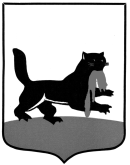 РОССИЙСКАЯ  ФЕДЕРАЦИЯг. ИркутскГОРОДСКАЯ ДУМАРЕШЕНИЕО внесении изменений в решения Думы города Иркутска от 17.09.2009 г. № 004-20-641106/9, от 02.03.2010 г. № 005-20-070096/10Принято на   38  заседании  Думы города Иркутска  6 созыва                «  28  »     _сентября_      2017 г.Руководствуясь ст. 16 Федерального закона «Об общих принципах организации местного самоуправления в Российской Федерации», ст. ст. 296, 606 – 625, 650 – 655, 689 – 701 Гражданским кодексом Российской Федерации, ст. ст. 11, 31, 32 Устава города Иркутска, Дума города ИркутскаР Е Ш И Л А:1. Внести в решение Думы города Иркутска от 17.09.2009 г.                            № 004-20-641106/9 «Об утверждении Порядка передачи объектов муниципального нежилого фонда г. Иркутска в безвозмездное пользование» с последними изменениями, внесенными решением Думы города Иркутска от 30.03.2017 г. № 006-20-320493/7 (далее – решение), следующие изменения: 1) в разделе 1 Приложения № 1 к решению:а) в пункте 1.1 слова «владения и (или) пользования» исключить;б) в пункте 1.4 слово «сведений» заменить словом «сведения»;2) в пункте 3.2 раздела 3 Приложения № 1 к решению слова «объектов, составляющих муниципальную казну города Иркутска,» заменить словом «объектом»;3) в преамбуле Приложения № 1 к Порядку передачи объектов муниципального нежилого фонда г. Иркутска в безвозмездное пользование после слов «Администрация города Иркутска,» дополнить словами «представленная комитетом по управлению муниципальным имуществом администрации города Иркутска,»;4) подпункт 2.2.6 пункта 2.2 раздела 2 Приложения № 1 к Порядку передачи объектов муниципального нежилого фонда г. Иркутска в безвозмездное пользование изложить в следующей редакции:«2.2.6. В месячный срок с момента заключения настоящего Договора заключить договоры на предоставление всех видов коммунальных услуг, транспортирование твердых коммунальных отходов (ТКО), аварийно-техническое обслуживание со специализированными организациями и перечислять соответствующие платежи на счета данных организаций (данный подпункт включается в Договор в случае, если передаваемый Объект не расположен в многоквартирном доме).В месячный срок с момента заключения настоящего Договора заключить договор управления многоквартирным домом, либо договоры о предоставлении всех видов коммунальных услуг и договор оказания услуг и (или) выполнения работ по содержанию и ремонту общего имущества в многоквартирном доме, в зависимости от выбранного способа управления многоквартирным домом, и перечислять платежи на счет соответствующей организации (данный подпункт включается в Договор в случае, если передаваемый Объект расположен в многоквартирном доме).»;5) в преамбуле Приложения № 1 к Приложению № 1 к Порядку передачи объектов муниципального нежилого фонда г. Иркутска в безвозмездное пользование после слов «администрация города Иркутска,» дополнить словами «представленная комитетом по управлению муниципальным имуществом администрации города Иркутска,».2. Внести в решение Думы города Иркутска от 02.03.2010 г.                                           № 005-20-070096/10 «Об утверждении Порядка передачи объектов муниципального нежилого фонда г. Иркутска в аренду» с последними изменениями, внесенными решением Думы города Иркутска 30.03.2017 г.               № 006-20-320493/7 (далее – решение), следующие изменения:1) в разделе 1 Приложения № 1 к решению:а) в подпунктах «б», «в» пункта 1.3 слова «в том числе» исключить;б) пункт 1.10 изложить в следующей редакции:«1.10. Арендатор обязан заключить договоры на все виды коммунального обслуживания объекта, транспортирование твердых коммунальных отходов (ТКО), аварийно-техническое обслуживание со специализированными организациями, либо, в случае, если объект расположен в многоквартирном доме – договор управления многоквартирным домом, договоры о предоставлении всех видов коммунальных услуг и договор оказания услуг и (или) выполнения работ по содержанию и ремонту общего имущества в многоквартирном доме, в зависимости от выбранного способа управления многоквартирным домом.»;2) в пункте 4.2 раздела 4 Приложения № 1 к решению:а) в абзаце седьмом слова «и платы за пользование земельным участком» исключить;б) дополнить абзацем восьмым следующего содержания:«- порядок, сроки и условия внесения платы за пользование земельным участком (в случае заключения договора аренды объекта муниципального нежилого фонда г. Иркутска, не расположенного в многоквартирном доме);»;3) в пункте 4.3 раздела 4 Приложения № 1 к решению:а) в абзаце втором слова «и платы за пользование земельным участком» исключить;б) дополнить абзацем третьим следующего содержания:«- расчет платы за пользование земельным участком с указанием банковских реквизитов, по которым необходимо производить платежи (в случае заключения договора аренды объекта муниципального нежилого фонда г. Иркутска, не расположенного в многоквартирном доме);»;4) абзац первый пункта 5.1 раздела 5 Приложения № 1 к решению изложить в следующей редакции:«5.1. За пользование объектом, предоставленным в аренду, Арендатор уплачивает Арендодателю арендную плату, а также, в случае если передаваемый по договору аренды объект не расположен в многоквартирном доме, плату за пользование земельным участком, занятым таким объектом и необходимым для его использования.»;5) пункт 5.2 раздела 5 Приложения № 1 к решению изложить в следующей редакции:«5.2. За пользование земельным участком, занятым объектом муниципальной казны города Иркутска (за исключением объектов, расположенных в многоквартирных домах) и необходимым для его использования, Арендатор уплачивает плату за пользование земельным участком в размере, установленном в соответствии с Порядком определения размера арендной платы, условий и сроков ее внесения за использование земельных участков, находящихся в муниципальной собственности города Иркутска.За пользование земельным участком, занятым объектом, указанным в подпункте «б» пункта 1.2 настоящего Порядка (за исключением объектов, расположенных в многоквартирных домах) и необходимым для его использования, Арендатор уплачивает плату за пользование земельным участком в размере, установленном на основании действительного по сроку отчета независимого оценщика о рыночной стоимости арендной платы.»;6) в преамбуле Приложения № 1 к Порядку передачи объектов муниципального нежилого фонда г. Иркутска в аренду после слов «Администрация города Иркутска,» дополнить словами «представленная комитетом по управлению муниципальным имуществом администрации города Иркутска,»;7) в подпункте 2.1.1 пункта 2.1 раздела 2 Приложения № 1 к Порядку передачи объектов муниципального нежилого фонда г. Иркутска в аренду слова «Приложение № 3» заменить словами «Приложение № 2»;8) в пункте 2.2 раздела 2 Приложения № 1 к Порядку передачи объектов муниципального нежилого фонда г. Иркутска в аренду:а) в подпункте 2.2.3 слова «, плату за пользование земельным участком» исключить;б) дополнить подпунктом 2.2.31 следующего содержания:«2.2.3.1 Своевременно перечислять плату за пользование земельным участком в порядке, предусмотренном разделом 3 настоящего Договора (данный подпункт включается в Договор в случае, если передаваемый Объект не расположен в многоквартирном доме).»;в) в абзаце втором подпункта 2.2.8 слова «и платы за пользование земельным участком, занятым Объектом и необходимым для его использования» заменить словами «(данный подпункт включается в Договор, в случае если передаваемый Объект расположен в многоквартирном доме).»;г) дополнить подпунктом 2.2.81 следующего содержания:«2.2.8.1 Сообщать письменно Арендодателю о дате и времени предстоящего возврата Объекта не позднее чем за 30 календарных дней до предполагаемой даты возврата Объекта.Досрочное (без письменного сообщения Арендодателю или ранее чем за 30 календарных дней до предполагаемой даты освобождения Объекта) освобождение Объекта Арендатором не является основанием для прекращения обязательств по внесению арендной платы и платы за пользование земельным участком, занятым Объектом и необходимым для его использования (данный подпункт включается в Договор, в случае если передаваемый Объект не расположен в многоквартирном доме).»;д) в подпункте 2.2.9 слова «Приложение № 3» в различных падежах заменить словами «Приложение № 2» в соответствующих падежах; 9) в разделе 3 Приложения № 1 к Порядку передачи объектов муниципального нежилого фонда г. Иркутска в аренду:а) абзац первый пункта 3.1 изложить в следующей редакции:«3.1. За пользование Объектом Арендатор уплачивает арендную плату.»;б) абзацы второй, третий, четвертый, пятый, шестой пункта 3.1 исключить;в) дополнить пунктом 3.2 следующего содержания:«3.2. Помимо арендной платы Арендатор уплачивает плату за пользование земельным участком, занятым Объектом и необходимым для его использования.Расчет платы за пользование земельным участком производится в соответствии с Порядком определения размера арендной платы, условий и сроков ее внесения за использование земельных участков, находящихся в муниципальной собственности города Иркутска. Плата за пользование земельным участком должна перечисляться Арендатором в соответствии с расчетом платы за пользование земельным участком (Приложение № 4 к настоящему Договору).Плата за пользование земельным участком изменяется в одностороннем порядке по требованию Арендодателя в каждом случае изменения коэффициентов, применяемых к размеру арендной платы, кадастровой стоимости земельного участка, ставок земельного налога на основании нормативных правовых актов Российской Федерации, Иркутской области, органов местного самоуправления города Иркутска.Об изменении размера платы за пользование земельным участком Арендодатель уведомляет Арендатора путем направления расчета арендной платы (заказным письмом с уведомлением) или вручает расчет арендной платы под роспись уполномоченному лицу (Арендатору или его представителю).Если Арендатор не желает продолжения договорных отношений в связи с изменением размера платы за пользование земельным участком, предусмотренной настоящим Договором, он должен направить Арендодателю в течение 15 дней с момента получения Уведомления письменное извещение о расторжении настоящего Договора и возвращении Объекта.В случае если от Арендатора не поступило извещение о расторжении настоящего Договора и возврате Объекта, изменения размера платы за пользование земельным участком считаются внесенными в настоящий Договор с 1 января текущего года (данный пункт включается в Договор, в случае если передаваемый Объект не расположен в многоквартирном доме).»;10) в подпункте 6.2.4 пункта 6.2 раздела 6 Приложения № 1 к Порядку передачи объектов муниципального нежилого фонда г. Иркутска в аренду:а) в абзаце третьем слова «или платы за пользование земельным участком, занятым Объектом и необходимым для его использования» исключить;б) дополнить абзацем четвертым следующего содержания:«- если Арендатор неоднократно (более 2 раз подряд) нарушает обязательства по своевременному внесению платы за пользование земельным участком, занятым Объектом и необходимым для его использования (данный абзац включается в Договор, в случае если передаваемый Объект не расположен в многоквартирном доме);»;11) пункт 7.6 раздела 7 Приложения № 1 к Порядку передачи объектов муниципального нежилого фонда г. Иркутска в аренду изложить в следующей редакции:«7.6. К настоящему Договору прилагаются и являются его неотъемлемыми частями:1. Расчет арендной платы (Приложение № 1).2. Передаточный акт (Приложение № 2).3. Выкопировка из технического (кадастрового) паспорта Объекта (Приложение № 3).4. Расчет платы за пользование земельным участком (в случае если передаваемый Объект не расположен в многоквартирном доме).5. Копия охранного обязательства (в случае, если Объект является объектом культурного наследия, включенным в реестр).»;12) в преамбуле Приложения № 3 к Приложению № 1 к Порядку передачи объектов муниципального нежилого фонда г. Иркутска в аренду после слов «администрация города Иркутска,» дополнить словами «представленная комитетом по управлению муниципальным имуществом администрации города Иркутска,»;13) Приложения № 3, 5 к Приложению № 1 к Порядку передачи объектов муниципального нежилого фонда г. Иркутска в аренду считать Приложениями № 2, 3;14) Приложение № 4 к Приложению № 1 к Порядку передачи объектов муниципального нежилого фонда г. Иркутска в аренду исключить;15) в Приложении № 2 к Порядку передачи объектов муниципального нежилого фонда г. Иркутска в аренду после слов «в аренду» дополнить словами «________________________(наименование арендатора)».3. Администрации города Иркутска:1) опубликовать настоящее решение;2) внести в оригиналы решений Думы города Иркутска от 17.09.2009  г.                   № 004-20-641106/9, от 02.03.2010 г. № 005-20-070096/10 информационные справки о дате внесения в них изменений настоящим решением.«  29   »        сентября       2017 г.№ 006 - 20 - 380572/7Председатель Думы города Иркутска                                             __________________ И.В. ЕжоваМэр города Иркутска________________ Д.В. Бердников